Name: ______________________________________	Date: ________________________Student Exploration: Free Fall TowerVocabulary: accelerate, air resistance, free fall, gravity, terminal velocity, vacuumPrior Knowledge Questions (Do these BEFORE using the Gizmo.) Patty climbs a tree. While sitting on a branch, she drops a leaf and an acorn at the same time. What would happen? ____________________________________________________________________________________________________________________________Patty decides to try another experiment. From the same branch, she drops a large, heavy rock and a small pebble. What would happen this time? _____________________________________________________________________________________________________Gizmo Warm-up 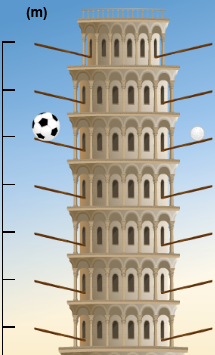 In the Free Fall Tower Gizmo™, drag a pair of objects (no parachutes) to the top of the tower, one to each platform. Check that Air is selected.Click Play (). The objects are now in free fall, pulled to Earth by the force of gravity.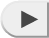 What did you drop? __________________  __________________Did the objects fall at the same rate? ________________________Which object fell faster? __________________________________ Click Reset (). Drop each possible combination of objects without parachutes.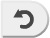 Which object fell fastest? _________________	Slowest? _________________Why do you think some objects fall faster than others? _____________________________________________________________________________________________________________________________________________________________Question: A vacuum is a region with no air or any other matter. How do different objects fall through a vacuum? Form hypothesis: How do you think objects will fall when there is no air? ________________________________________________________________________________________Experiment: Drop the different objects from the top of the tower. What do you notice? _________________________________________________________________________Observe: Click Reset. Drop the watermelon and the ping pong ball from the top of the tower. Watch the speedometers. They show each object’s speed in meters per second (m/s).What do you notice? __________________________________________________What is the final speed of each object? ___________________________________An object is accelerating if its speed is changing. What can you say about the acceleration of objects falling in a vacuum? ___________________________________________________________________________________________________Interpret: Select the GRAPH tab. The graph shows the speeds of the objects over time. What do the lines on the graph look like? __________________________________What does that tell you? _______________________________________________Extend your thinking: In 1971, Apollo 15 commander Dave Scott dropped a hammer and a feather on the Moon, which has no air. What do you think happened? Explain your answer.___________________________________________________________________________________________________________________________________________________________________________________________________________________________ (If you are on a computer, click here to see a video of this experiment.)Question: How does air affect falling objects? Observe: In Air, drop the objects from different levels of the tower. Look carefully at the speedometers as the objects drop. What do you notice?_________________________________________________________________________Form hypothesis: When objects fall through the air, they are pushed by a force called air resistance. How do you think air resistance affects falling objects? _________________________________________________________________________Experiment: Each platform on the tower is 5 meters higher than the one below it. Drop the ping pong ball from the lowest (5 meter) platform, then the next platform (10 m) and so on. For each height, record the final speed of the ping pong ball in meters per second (m/s).Analyze: As an object falls through air, the object does not get steadily faster but approaches Terminal Velocity.What is the terminal velocity of the ping pong ball? ___________________________Select the GRAPH tab. How does the graph show terminal velocity? ________________________________________________________________________________Compare: Drop the soccer ball and the golf ball from the top of the tower. Which ball was slowed down more by air resistance? ___________________________________________Extend your thinking: A soccer ball is heavier than a golf ball. Why do you think the soccer ball fell more slowly than the golf ball? __________________________________________________________________________________________________________________________________________________Question: How does a parachute affect a falling object?Observe: Drag objects with parachutes to the tower. (Parachutes look like little backpacks.) As the objects drop, click Open parachute(s). Compare how parachutes affect each object.Form hypothesis: How will a parachute change the air resistance and terminal velocity of an object? ___________________________________________________________________ Collect data: Find the terminal velocity of each object when the parachute is open.  Ping pong ball with parachute: ___________	Soccer ball with parachute: _____________Golf ball with parachute: ________________	Watermelon with parachute: ____________Analyze: The watermelon is heaviest, followed by the soccer ball, golf ball and ping pong ball. How does the weight of an object relate to how fast it falls with a parachute? _________________________________________________________________________Interpret: Select the GRAPH tab. How does the graph show when the parachute is opened? _________________________________________________________________________Predict: Will a parachute work in a vacuum? _________ Why or why not? _______________________________________________________________________________________Test: Use the Gizmo to test your prediction. Did the parachute work? __________________ Summarize: What controls how fast an object falls? __________________________________________________________________________________________________________________________________________________________________________________Activity A: Free fall in a vacuumGet the Gizmo ready: Click Reset.Under Choose atmosphere, select Vacuum (no air).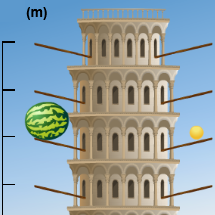 Activity B: Air ResistanceGet the Gizmo ready: Select the EXPERIMENT tab.Click Reset.Under Choose atmosphere, select Air.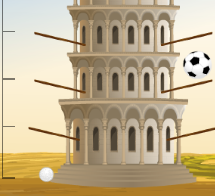 Height5 m10 m15 m20 m25 m30 m35 m40 mSpeedActivity C: ParachutesGet the Gizmo ready: Select the EXPERIMENT tab. Click Reset.Check that Air is still selected.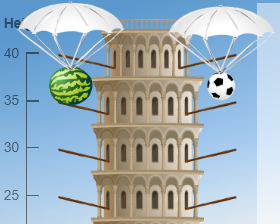 